Автономная некоммерческая организация высшего и профессионального образования
 «ПРИКАМСКИЙ СОЦИАЛЬНЫЙ ИНСТИТУТ»(АНО ВПО «ПСИ»)УТВЕРЖДЕНАУченым советом АНО ВПО «ПСИ»(протокол от 12.05.2022 № 03)с изменениями, утвержденными Ученым советом АНО ВПО «ПСИ» (протокол от 06.02.2023 № 02)Председатель Ученого совета, ректорИ.Ф. НикитинаРабочая программа дисциплины «Политология»Направление подготовки: 38.03.02 Менеджмент Профиль – финансовый менеджментКвалификация выпускника: бакалаврФорма обучения: очная, очно-заочная, заочнаяПермь 2022  Рабочая программа дисциплины «Политология» (далее – рабочая программа) разработана в соответствии с Федеральным государственным образовательным стандартом высшего образования – бакалавриат по направлению подготовки 38.03.02 Менеджмент, утвержденным приказом Министерства науки и высшего образования Российской Федерации от 12.08.2020 № 970 (с изменениями, внесенными приказом Министерства науки и высшего образования Российской Федерации от 26.11.2020 № 1456).Автор-составитель:Шестова Т.Ю., профессор кафедры философии, истории и межкультурных коммуникаций, д.и.н.Рабочая программа рассмотрена и одобрена на заседании кафедры философии, истории и межкультурной коммуникации, протокол № 6 от 29 апреля 2022 г.Зав.  кафедрой философии, истории и межкультурной коммуникации, канд. филос. наук	                                                			         М.Р. БестаеваОГЛАВЛЕНИЕ1.	ЦЕЛИ ОСВОЕНИЯ ДИСЦИПЛИНЫ	42.	МЕСТО ДИСЦИПЛИНЫ В СТРУКТУРЕ ОСНОВНОЙ ОБРАЗОВАТЕЛЬНОЙ ПРОГРАММЫ  ВЫСШЕГО ПРОФЕССИОНАЛЬНОГО ОБРАЗОВАНИЯ БАКАЛАВРИАТА	43.	КОМПЕТЕНЦИИ ВЫПУСКНИКА, ФОРМИРУЕМЫЕ В РЕЗУЛЬТАТЕ ОСВОЕНИЯ  ДИСЦИПЛИНЫ	44.	СТРУКТУРА И СОДЕРЖАНИЕ ДИСЦИПЛИНЫ	45.	ОБРАЗОВАТЕЛЬНЫЕ ТЕХНОЛОГИИ	166.	ОЦЕНОЧНЫЕ СРЕДСТВА ДЛЯ ТЕКУЩЕГО КОНТРОЛЯ УСПЕВАЕМОСТИ,   ПРОМЕЖУТОЧНОЙ АТТЕСТАЦИИ ПО ИТОГАМ ОСВОЕНИЯ ДИСЦИПЛИНЫ И УЧЕБНО-МЕТОДИЧЕСКОЕ ОБЕСПЕЧЕНИЕ САМОСТОЯТЕЛЬНОЙ РАБОТЫ СТУДЕНТОВ	177.	УЧЕБНО-МЕТОДИЧЕСКОЕ  И ИНФОРМАЦИОННОЕ ОБЕСПЕЧЕНИЕ ДИСЦИПЛИНЫ	268.	МАТЕРИАЛЬНО-ТЕХНИЧЕСКОЕ ОБЕСПЕЧЕНИЕ ДИСЦИПЛИНЫ	27ЦЕЛИ ОСВОЕНИЯ ДИСЦИПЛИНЫЦелью дисциплины – является овладение основными фундаментальными знаниями о политических процессах и явлениях, и на этой основе добиться сознательного осмысления социально-политической реальности.Задачи дисциплины:1. Освоение основных принципов и категорий политической науки;2. Знакомство и историей развития политической мысли, основными парадигмами политико-научного знания;3. Обучение приемам и методам анализа событий в политической жизни страны, её истории и современного состояния.МЕСТО ДИСЦИПЛИНЫ В СТРУКТУРЕ ОСНОВНОЙ ОБРАЗОВАТЕЛЬНОЙ ПРОГРАММЫ  ВЫСШЕГО ОБРАЗОВАНИЯ Дисциплина «Политология» относится к вариативной части ООП ВО направления подготовки 38.03.02  Менеджмент, профиль подготовки: финансовый менеджмент и является обязательной для изучения студентами.Для освоения дисциплины «Политология» студенты используют знания, умения, навыки, сформированные при изучении следующих дисциплин:ИсторияФилософияПсихологияСоциологияОсвоение дисциплины «Политология» является завершающей частью изучения социальных дисциплин.КОМПЕТЕНЦИИ ВЫПУСКНИКА, ФОРМИРУЕМЫЕ В РЕЗУЛЬТАТЕ ОСВОЕНИЯ  ДИСЦИПЛИНЫВ процессе изучения дисциплины у студентов формируются следующие компетенции:способность анализировать основные этапы и закономерности исторического развития общества для формирования гражданской позиции (ОК-2);умением организовать и поддерживать связи с деловыми партнерами, используя системы сбора необходимой информации для расширения внешних связей и обмена опытом при реализации проектов, направленных на развитие организации (предприятия, органа государственного и муниципального управления) (ПК-12).В результате изучения дисциплины студент должен: Знать: политические интересы личности, особенности политического сознания и идеологии; специфику политической культуры; специфику политической социализации; политические концепции выдающихся политических мыслителей; категории политической науки; основные характеристики категорий политической науки.Уметь:характеризовать факторы, влияющие на выбор личности; характеризовать факторы, влияющие на политическую культуру; характеризовать факторы, влияющие на процесс политической социализации; анализировать концепции выдающихся политических деятелей; характеризовать категории политологии; оценивать характер политического процесса с учетом исторических особенностей того или иного общества и периода его развития.Владеть:навыками классификации политического сознания, политической идеологии, политической культуры, политической социализации; навыками анализа участия личности в политическом процессе; навыками работы в коллективе, толерантно воспринимая социальные, этнические, конфессиональные и культурные различия; навыками выявления преемственности политических идей; навыками классификации политических систем, государств, политической культуры, политических партий, партийных систем, политических лидеров; навыками применения категорий политологии в ходе количественного и качественного анализа экономической, социальной, политической средыСТРУКТУРА И СОДЕРЖАНИЕ ДИСЦИПЛИНЫОбщая трудоемкость дисциплины составляет 2 зачетные единицы, 72 часа.Очная форма обучения (срок обучения 4 года)Заочная форма обучения (5 лет, 3 года 6 мес.)Структурные  параметры формирования у студентов комплекса общекультурных и профессиональных компетенцийСодержание разделов дисциплиныРаздел I. Теоретико-методологические основы политической наукиТема 1. Политология как наукаОсновные понятия.Политика, политическое, политология. Объект, предмет и структура политологии. Функции и методы политологии. Урони исследования политической жизни: общая теория политики, теории политики среднего уровня, прикладные теории.Объект, предмет и метод политической науки. Функции политологии.Политическая жизнь и властные отношения. Роль и место политики в жизни современных обществ.Социальные функции политики. Методология познания политической реальности.Политика как социальное явление и объект изучения. Политическая аналитика и прогностика. Сравнительная политология.Политология как целостная интегративная наука о сущности и формах политической жизни, взаимодействии, закономерностях развития и функционирования, политического знания. Место и роль политологии в системе социально-гуманитарных наук.Методы политологии и их классификация. Культурологический, нормативный и институциональный, системный и структурно-функциональный, бихевиористский, психологический, антропологический, историко-сравнительный и диалектический методы. Значение количественных и качественных методов в исследовании политических процессов. Перспективные направления и новые подходы в методологии политической науки.Основные задачи и функции политологии: познавательно – прогностическая, аксеологическая (оценочная), рационализации политической жизни, политической социализации и др. Место политического знания в сознании современных политических технологий.Тема 2. История политической мысли и основные парадигмы политологииОсновные понятия.Концепция, парадигма натуралистическая, теологическая, социальная, конфликтная, консенсуальная, плюралистическая.История политических учений.Российская политическая традиция: истоки, социокультурные основания, историческая динамика.Современные политологические школы.Парадигмы политического знания.Периодизация истории политических идей: многообразие подходов.Природа парадигматического мышления. Мультипарадигматический характер политологии.Сущность и особенности основных парадигм политологии.Философско-этическая концепция. Политические учения Платона, Аристотеля, Цицерона, Конфуция.Теологическая парадигма. Мифологическое объяснение политики. Фома Аквинский об идеальной форме правления, объяснение природы политической власти.Гражданская концепция политики и государства. Отделение политики от религии и философии, ее обращение к реальной жизни и судьбе человека. Взгляды Н. Макиавелли, Т. Гоббса, Д. Локка, III. Монтескье.Натуралистическая парадигма. Объяснение природы политики внесоциальными факторами. Геополитика. Идеи Ж. Бодена, К. Ритцера и др. о влиянии естественной среды на политику, общество, политическое поведение людей. Современные представления о роли географической среды, многоплановость ее проявления в политических отношениях. Биополитика — признание биологических основ политической жизни (Ч. Ламброзо, М. Нордау, Д. Амстронг, М. Майер). Психологизаторский подход к политологии. (Г.Тард, Гумплович, Г.Лебон).Социальная парадигма. Объяснение происхождения и сущности политики через детерминирующее влияние той или иной сферы общественной жизни: экономические отношения (марксизм) право (Р. Моор, Г. Макдональд и др.), культура и религия (Вебер), этико-нормативные факторы (Аристотель).Парадигмы региональной политологии: «парадигма конфликта» (Г. Зиммель, К. Маркс, Р. Дарендорф, Р. Козер), «парадигма консенсуса (соглашения)» (Э. Дюркгейм, Дж. Дьюри), «парадигма плюрализма», «общественной стабильности» и др.Раздел II. Политика и ее субстанциональные свойстваТема 3. Политика как общественное явление.Основные понятия.Политика, субъекты политики, свойства политики, политические отношения, политические интересы, политические институты, субъекты политики, политическая власть.Институциональные аспекты политики.Происхождение и природа политики. Многообразие определенной политики в политической литературе.Специфика политики как социальной реальности. Структура политики: отношения и процессы, деятельность и поведение, сознание и культура, институты и организации.Политические отношения – важнейший интегрирующий регулятор общественных отношений. Политические отношения и интересы. Выражение в политике всеобщих, классовых, групповых и личностных интересов.Политические институты — реально-практическая форма политических отношений и организации политической деятельности. Конкретно-исторический характер политических институтов.Виды политики. Субъекты политики: сущностная характеристика, типология, взаимодействие различных уровней. Функции политики: многообразие подходов и характер проявления, средства политики. Политика как наука и искусство.Взаимосвязь политики с другими сферами общественной жизни. Политика и экономика. Политика и право. Политика и мораль.Тема 4. Политическая властьОсновные понятия.Субъекты и объекты власти, легитимность власти, разделение властей, источники и ресурсы власти.Политическая власть.Политика и власть. Историческое развитие представление о власти. Многообразие подходов в определении сущности власти: диалектико-материалистический, механистический, позитивистско-социологический, геологический, бихевиористический, психологический, структурно-функциональный. Современные био- и геополитические теории власти.Понятие политической власти. Ее сущность и особенности, зависимость от социальной структуры общества. Виды власти. Государственная власть.Структура политико-властных отношений. Формы их проявления: господство, авторитет, руководство, организация, контроль и т. д. Функции политической власти. Ресурсы власти и их типология. Экономические, социальные, культурно-информационные, силовые, демографические ресурсы власти. Субъекты и объекты власти. Формальные и неформальные структуры власти, их взаимосвязь.Проблема эффективности власти и ее критерии. Легитимность власти. Двоевластие и безвластие. Власть и оппозиция. Кризис власти и его преодоление. Взаимодействие политических и других властей.Принцип разделения властей и политического плюрализма. Проблемы разделения власти и становления новых «полюсов власти» в современном российском обществе.Раздел III. Политическая стратификацияТема 5. Личность как субъект и объект политикиОсновные понятия.Субъект политики, объект политики, политическое сознание, политическое влияние, политическое поведение, политическое отчуждение, убежденность личности, активность личности, политическая деятельность, права и свободы личности.Понятие субъектов политики. Народ, социальные группы, различные слои населения, правящие элиты, общественные организации, отдельные личности - разноуровневые субъекты политики. Характер взаимодействия политических субъектов различных уровней. Соотношение первичного и производных политических субъектов: народных масс, классов, наций, политических партий, масс и элит, общественных групп и политических институтов, организаций, партий и лидеров. Классификация субъектов политики, их социальный и институциальный уровни.Личность как первичный субъект политики. Ее политические потребности, интересы и ценности. Социально-экономическая обусловленность политической ориентации личности.Различные подходы в политической литературе к взаимоотношению личности и власти: патерналистский (Конфуций), тоталитарный (Платон, Аристотель), либеральная и христианская социально-политические концепции и их модернизация в современных условиях.Политическая активность личности, ее виды и критерии. Политическое отчуждение и самоотчуждение. Личность как субъект и объект политического взаимодействия. Власть и права человека. Концепция прав человека.Человек и власть в современных демократических государствах. Возрастание роли субъектов политики как необходимое условие развития российского общества.Тема 6. Политические элитыОсновные понятия.Политическая элита, субэлита, рекрутирование элит, политическое самосознание и идентификация члена элиты.Политические элиты.Понятие политической элиты. Разнообразие концепций элитизма.Классические концепции элит (Г. Моска, В. Парето, Р. Михельс, Ортега-и-Гасет и С. Келлер). Основные направления теории современных элит: макиавеллистское, ценностных теорий, демократического элитизма, концепции множественности, леволиберальные теории, партократическая концепция.Сущность политической элиты, ее природа, структура и функции. Классификация элит. Системы рекрутирования элит. Политическая элита как механизм распределения власти и ресурсов в обществе, ее воздействие на социальную среду. Политическое самосознание и идентификация членов элиты. Социальный статус и политический вес члена элиты.Основные тенденции эволюции политических элит. Специфика российской политической элиты.Тема 7. Политическое лидерствоОсновные понятия.Политическое лидерство, формальный и неформальный лидер, харизма, номенклатура, типы политических лидеров, культ личности.Политическое лидерство.Понятие политического лидерства. Развитие представлений о лидерстве в истории социально-политической мысли (II. Макиавелли, Т. Карлейль, Р. У. Эмерсон, Ф. Ницше, Г.Тард, К. Маркс). Объективная и субъективная основы лидерства. Тип политической системы и особенности политического лидерства. Современные подходы к определению политического лидерства.Многообразие подходов к выяснению природы лидерства: теория черт и факторно-аналитическая концепция, ситуационный подход, теория последователей и конституентов, психологические концепции и интерактивный анализ. Уровни политического лидерства. Лидерство на уровне малой группы, политических движений, как способ организации власти в демократическом обществе. Функции политического лидерства: иитегративная, координационная, прагматическая, коммуникативная и др.Классификация лидерства. Авторитарное и демократическое лидерство. Типология лидерства по М. Веберу: традиционное, рационально-легальное, харизматическое. Типы лидеров в современной политологии. Механизм политического лидерства и его основные элементы. Социальная база политического лидера. Типы его связей с общественностью: непосредственные и опосредованные, естественные и специально образованные, формальные и неформальные. Воздействие политического лидера на социальную среду. Имидж и авторитет политического лидера.Нерациональное лидерство. Формы взаимодействия: лидера и массы. Границы и возможности реализации индивидуальной воли политического лидера.Политический лидер и режим личной власти: культ личности, вождизм, политический волюнтаризм. Феномен «бонапартистского лидерства».Политическое лидерство в современной России: особенности, проблемы и перспективы.Раздел IV. Политическая система обществаТема 8. Политическая жизнь и политическая система обществаОсновные понятия.Политическая система общества, модель политической системы, институциональная, информационно-коммуникативная, нормативно-регулятивная подсистемы; политическая жизнь общества; модернизированные и традиционные, демократические и авторитарные, открытые и закрытые политические системы; местное самоуправление.Политическая система.Политическая жизнь как одна из форм социальной жизни. Понятие политической системы. Многообразие подходов к определению и анализу политической системы: ролевой (Г. Алмонд), как совокупности социально-политических групп и институтов (Д. Истон), кибернетической интерпретации, институциональный и др. Общие и специфические черты политической системы. Не взаимосвязь с экономической системой, социально-классовой структурой и социокультурной средой и относительная самостоятельность.Структура политической системы, разнообразие представлений о ее сути. Политические системы как иерархия политических институтов и субинститутов. Нормативно-регулятивный, информационно-коммуникативный, функциональный и социальный уровни структурной организации политической системы.Основные функции политической системы: нормотворчество, целеполагание, регуляция, мобилизация ресурсов, интеграция общества, политическая социализация, артикуляция и агрегирование интересов, политическая коммуникация. Эффективность политической системы.Типология политических систем, разнообразие классификаций. Модернизированные и традиционные, демократические и авторитарные, открытые и закрытые политические системы.Характерные черты политических систем различных стран современного мира. Сущность и характерные черты политической системы российского общества.Местное самоуправление в политической системе общества.Тема 9. Политические режимыОсновные понятия.Государственные формы правления, политический режим, демократия, либерализм, тоталитаризм, авторитаризм.Политические режимы.Понятие «форма правления» и «политический режим», их развитие и отличие.Политический режим как конкретная модификация политической системы, как совокупность применяемых властями средств и методов, сложившихся отношений государственной власти и общества, господствующих форм идеологии, социальных и классовых взаимоотношений, состояния политической культуры, системы прав и свобод.Классификация политических режимов, ее многообразие. Демократический режим, его основные типы (парламентский, президентский, парламентско-президентский) и характерные черты: выборность всех органов; соблюдение конституционных прав; реальное равенство перед законом всех граждан и органов управления; плюрализм собственности и политических сил, участвующих в осуществлении власти; высокий уровень политической толерантности (терпимости) власти и готовность к компромиссу; опора на мирное соперничество в политическом процессе и др.Недемократические режимы. Тоталитаризм как определенный тип политического режима. Основные черты тоталитарного строя и его разновидности. Авторитарные политические режимы, их особенности и разнообразие.Тенденции и перспективы развития современных политических режимов. Характеристика политического режима российского общества. Оптимальный политический режим и его параметры.Тема 10. Государство в политической системе обществаОсновные понятия.Государство типы государства, президентская республика, парламентская республика, унитарное государство, федеральное государство, правовое и социальное государство.Роль и место государства в политической системе. Соотношение политической и государственной власти. Этапы, тенденции эволюции и основные признаки государства. Основные концептуальные подходы к происхождению государства. Типология государств. Особенности развития государственности в конце XX в. Сравнительный анализ современных государств и их основные типы.Структура современной государственной организации и функции ее основных элементов. Внутренние и внешние функции государственных институтов. Разделение и взаимосвязь законодательной, исполнительной и судебной подсистем. Представительные органы государственной власти. Соотношение центральных и местных органов власти.Административный аппарат государственного управления. Профессиональная бюрократия: ее статус, основные функции и тенденции современного развития.Формы государственного устройства: унитарное, федеративное, конфедеративное. Тенденции в развитии современного государства: этатистская и деэтатистская. Расширение функций государства в современную эпоху.Идея правового государства, ее развитие. Основные принципы правового государства: господство закона во всех сферах жизни; связанность законом государства и его органов; незыблемость свободы личности, ее прав и интересов; взаимная ответственность государства и личности. Система власти в правовом государстве. Человек в системе правового государства. Система «сдержек и противовесов», ее роль в становлении правового государства. Социальное государство. Проблемы становления правового государства в российском обществе.Тема 11. Гражданское обществоОсновные понятия.Гражданское общество, права человека, гражданские и политические права личности.Гражданское общество, его происхождение и особенности.Особенности становления гражданского общества в Россити.Категория «гражданское общество» как одна из ключевых в современном обществознании.Альтернативное представление о соотношении государства и гражданского общества (Аристотель, Ж. -Ж. Руссо, И. Кант, Дж. Локк, Т. Пейн, А. де Токвиллъ, Г. Гегель, К. Маркс).Условия формирования гражданского общества. Его признаки, структура b принципы жизнедеятельности. Функции гражданского общества. Влияние гражданского общества на властные структуры. Зависимость демократичности политической системы от уровня развитости гражданского общества. Факторы гармонизации отношений между правовым государством и гражданским обществом, пули преодоления деформации в их взаимоотношениях. Личность и гражданское общество.Особенности формирования гражданского общества в России: идеал и реальность.Тема 12. Политические партии, организации и движенияОсновные понятия.Политическая партия, партийная система, политическое общественное движение, блоки и коалиции.Политические партии.Политические организации и движения.Понятие и генезис политических партий. Основные исторические формы партийных организаций. Аристократические группировки, политические клубы, массовые партии, партии-движения в XX в.Функции политических партий. Организационное устройство политических партий. Социальная база, состав, электоральный корпус партий.Классификация современных политических партии по типу организации, классовому характеру, месту, занимаемому в политической системе, сфере деятельности, общественной роли. Партии политического авангарда, электоральные парламентские, партия-община или партия-клуб.Понятие партийной системы. Типы современных партийных систем: однопартийные, двухпартийные, многопартийные, конкурентные и неконкурентные. Партийные блоки и коалиции. Тенденции и перспективы развития института политических партий и партийных систем в России. Многопартийность, и гражданский консенсус.Объединения и общественные движения как институт политической системы. Сущность и природа движений, основные особенности, типы и функции общественных объединений. Роль общественных объединений в политике, различных политических системах, традиционные и новые формы их политической активности.Движения и общественные организации в российском обществе.Раздел V. Политические процессыТема 13. Политические процессы и политическая модернизацияОсновные понятия.Политический процесс, политическое развитие, политическое изменение; политическая модернизация; электоральный процесс; политическое участие; рационально-универсальный метод, метод «последовательных ограничений»; популизм, элитизм, консерватизм, либерализм, демократизм, радикализм.Политические отношения и процессы.Политический менеджмент.Политическая модернизация.Понятие политического процесса. Политический процесс как совокупность действий субъектов политики по формированию, функционированию и развитию политической системы, опосредующей публичную власть. Типология политического процесса.Содержание, характер и структура политического процесса: субъекты и объекты, цели, и средства, условия и результаты. Понятие политического действия.Организация политического процесса. Основные фазы (циклы, стадии) политического процесса. Прямые и обратные связи в процессе функционирования политической системы.Динамика политического процесса. Понятие политического развития. Режимы политического процесса: функционирования, прогресса и упадка (регресса). Политический процесс как изменение и сменяемость политических ситуаций. Понятие политического поля и времени. Категория политической сцены. Анализ расстановки и соотношения социально-политических сил как центральное звено в оценке политической ситуации. Целеполагание в политическом процессе. Принципы анализа и прогноза политических процессов. Политическая модернизация и ее особенности в России.Политическое участие как деятельное включение в политической процесс. Специфика участия в политических процессах различных классов, социальных общностей. Электоральный процесс. Понятие «конвенционального» и «неконвенционального», автономного и мобилизованного политического участия. Функции политического участия: социальный контроль граждан за органами власти, воздействие на процесс принятия политических решений, влияние на развитие политических институтов, корректировка государственного режима. Традиционные и нетрадиционные формы политической активности. Конформизм и нонконформизм в политической жизни. Насилие и ненасилие в политических процессах. Формы и методы политического протеста. Политический экстремизм. Популизм и его роль в политических процессах.Правовая регламентация политических процессов. Роль технологий в политическом процессе. Принятие и реализация политических решений — центральная проблема политического процесса. Классификация политических решений. Основные принципы и методы принятия решений в политической сфере: рационально-универсальный и «последовательных ограничений» («метод ветвей»). Главные типы реализации политических решений: консенсус и гегемония, изоляция и нейтрализация, элитизм и популизм, консерватизм, демократизм и радикализм.Характер и особенности политического процесса современной России.Тема 14. Международные политические процессыОсновные понятия.Внешняя, международная политика, субъекты международной политики, геополитика, глобализация, национально-государственная безопасность, глобальные проблемы современности.Мировая политика и международные отношения.Особенности мирового политического процесса.Национально-государственные интересы России в новой геополитической ситуации.Особенности международных политических процессов.Сущность и основные принципы международной политики. Понятие международной политики: концепции международных отношений и международной политики в политологии. Система и структура международных отношений. Национальное государство — главный субъект международных отношений. Другие субъекты международных отношений.Геополитика и национально-государственная безопасность в современных условиях. Основные положения концепции национальной безопасности. Национальные интересы и безопасность России. Современные концепции создания нового мирового порядка. «Концепции устойчивого развития».Глобальные проблемы современности и политика. Понятие и содержание глобальных проблем современности. Целостность и противоречивость современной цивилизации. Борьба против ядерной угрозы за всеобщую, безопасность и равноправное сотрудничество.Экологические проблемы современности. Проблема ресурсов, демографическая и продовольственная проблемы. Проблема ускорения развития освободившихся стран. Интернациональный характер решения глобальных проблем. Гуманизация международных отношений. Расширение сферы мирового сотрудничества и политика ее правового регулирования. Роль международных организаций в мировой политике.Раздел VI. Неинституциональные основы политикиТема 15. Политическое сознание и политическая идеологияОсновные понятия.Политическая идеология, политическое сознание; политические ценности, потребности, интересы; политическое настроение, политическое мнение; политическая утопия; массовое, групповое, индивидуальное политическое сознание; политические убеждения; политическая идеология классического либерализма и консерватизма; политическая идеология радикализма и ультрарадикализма; политико-идеологическая доктрина.Политическое сознание как отражение действительности субъектами политики. Особенности политического сознания, его структура и уровни. Различные состояния политического сознания. Политические ценности, потребности, интересы. Политические настроения и политические мнения. Взаимосвязь политического сознания с моралью и правосознанием. Современные типы политического сознания. Массовое, групповое, индивидуальное политическое сознание. Политические убеждения. Феномен политической утопии.Политическое сознание и практическо-политическая деятельность. Политическая идеология как форма общественного сознания.Многообразие подходов к пониманию политической идеологии. Политическая идеология как совокупность теоретических взглядов, представлений, отражающих политические отношения и социальные интересы той или иной общественной группы, претендующей на власть или ее использование. Понятие политико-идеологической доктрины.Функции политической идеологии. Уровни ее функционирования: теоретико-концептуальный, программно-политический, актуализированный.Взаимосвязь изменения коммуникативного пространства политики и развития политической идеологии. Этапы и пути реализации политических доктрин в практической политике.Классификации современных политических доктрин. Особенности светских и религиозных доктрин. Политическая идеология классического либерализма и консерватизма. Специфика их понимания и воплощение в политической практике в современных условиях. Разновидности консервативной идеологии: традиционализм, либерализм, неоконсерватизм. Типы доктрин в идеологии рабочего движения (марксизм, социализм, социал-демократизм и др.). Политическая идеология радикализма и ультрарадикализма. Правый (неофашизм) и левый (анархизм, неотроцкизм) типы доктрин. Типы националистических доктрин, возрастание их влияния в современных условиях. Тенденции развития политико-идеологических концепций в современном мире.Взаимосвязь внутриполитических доктрин с программами внешнеполитической деятельности. Современное состояние политической идеологии в российском обществе, перспективы развития.Тема 16. Политическая культураОсновные понятия.Культура, политическая культура, типы политической культуры, субъекты политической культуры, структура политической культуры, функции политической культуры, политические субкультуры, политическая социализация.Социокультурные аспекты политики.Понятие политической культуры, ее многообразие. Г. Алмонд и С. Верба о дифференциации политических культур на патриархальные, подданнические и активистские. Марксистский подход к типологии политических культур. Особенности тоталитарной политической культуры. Сакральный характер развития политической культуры в странах Востока. Взаимосвязь политической культуры с общей культурой.Функции и структура политической культуры. Ее материальные и духовные компоненты. Роль знаний и навыков, норм и ценностей, традиций и образцов поведения. Деятельностный аспект политической культуры. Уровни политической культуры: массовый, групповой и индивидуальный. Политические субкультуры: демографические, этнические, конфессиональные факторы формирования.Политическая культура как способ социализации, образ политической жизни и совокупность стереотипов политического поведения. Степень устойчивости политической культуры. Конфликт и сотрудничество политических культур. Цивилизационные, формационные, региональные и религиозные измерения политических культур. Политический режим и культура. Пути формирования и средства распространения политической культуры. Место политической культуры в воспроизводстве политической системы. Особенности формирования и развития политической культуры в российском обществе.Раздел VII. Политические технологииТема 17. Политические конфликты и кризисы: технологии контроля и управленияОсновные понятия.Политический конфликт; локальные, региональные, общенациональные, международные, всемирные конфликты; политический кризис, технологии контроля и управления политическими конфликтами, конфронтация, компромиссы; консенсус.Политические конфликты и способы их разрешения.Сущность, содержание и типология политических конфликтов. Объективные и субъективные предпосылки напряженности в обществе и дестабилизации обстановки. Классификация конфликтов: локальные, региональные, общенациональные, международные, всемирные. Внутриполитический кризис, этапы его вызревания и проявления: напряженное, предкризисное, кризисное, чрезвычайное, послекризисное состояния. Сфера и масштабы кризисов. Предпосылки политического кризиса. Предпосылки политического краха, потери самостоятельности, независимости.Технологии контроля и управления конфликтами. Сущность контроля и управления за конфликтами.Критерии этапизации процесса управления конфликтами. Пошаговая этапизация конфликта. Техники переговорного процесса.Тема 18. Избирательные технологииОсновные понятия.Избирательный процесс, избирательная компания, избирательные технологии, избирательные системы.Электоральные системы.Политические технологии.Избирательные системы. Избирательный процесс и избирательная компания. Избирательные технологии.Анализ предвыборной ситуации. Стратегия предвыборной компании. Адресные группы.Имидж кандидата.Тактические технологии в избирательных компаниях. Конкурентная борьба в избирательном процессе.ОБРАЗОВАТЕЛЬНЫЕ ТЕХНОЛОГИИПри реализации программы дисциплины используются различные образовательные технологии.Аудиторные занятия  проводятся в виде лекций и практических занятий.Все  лекции  имеют компьютерные презентации с использованием  мультимедиа,  ПК и компьютерного проектора.  При проведении практических занятий используются активные и интерактивные формы проведения занятий (Групповая дискуссия, Интерактивная лекция (Лекция-беседа), практикумы).Самостоятельная работа студентов  предназначена как для овладения дисциплиной, так и для формирования навыков самостоятельной работы в учебной, научной, профессиональной деятельности, способности принимать на себя ответственность, самостоятельно решить проблему, находить конструктивные решения, выход из кризисной ситуации. В процессе преподавания «Политологии» самостоятельная работа реализуется: непосредственно в процессе аудиторных занятий – на лекциях, практических и семинарских занятиях; в контакте с преподавателем вне рамок расписания – на консультациях по учебным вопросам, в ходе творческих контактов, при ликвидации задолженностей, при выполнении индивидуальных заданий и т.д.; в библиотеке при выполнении студентом учебных и творческих задач.5.1. Основные  темы семинарских и практических занятий Тема 1. Политология как наукаОбъект и предмет политологии, ее категории и функции.Методы политологии.Место и роль политологии в системе гуманитарных и социально-экономических дисциплин.Тема 2. История политической мысли: основные парадигмы политологииПериодизации истории политических идей: многообразие подходов.Сущность и особенности основных парадигм политологии:а) античные политико-правовые концепции;б) теологическая парадигма;в) политическая и правовая мысль эпохи буржуазных революций (Т.Гоббс, Д. Локк, Т. Джеферсон, Ж.-Ж. Руссо, Ш. Монтескье);г) натуралистическая парадигма;д) социальная парадигма (К. Маркс, Р. Моор, Г. Макдональд, М. Вебер);е) парадигмы современной политологии;ж) история становления и развития политической мысли в России и ее современное состояние.Тема 3. Политика как общественное явление. Политическая властьПолитика: происхождение, сущность, функции, виды. Субъекты политики и их классификация.Политическая власть: понятие, происхождение, сущность.Политическое господство и легитимность.Тема 5. Личность как субъект и объект политикиЛичность как субъект и объект политикиЛичность в системе политических отношений общества. Политическая социализация.Политическое отчуждение личности: сущность и пути преодоления.Тема 6. Политические элиты1. Понятие политической элиты, ее сущность, природа, структура ифункции.Классические теории элит В. Парето, Г. Моска, Р. Михельса.Современные теории элит: макиавеллистская школа, ценностные теории элит, концепции демократического элитизма и множественности элит, леволиберальная теория, и др.Тема 7. Политическое лидерствоПонятие и природа политического лидерства.Современные подходы к трактовке политического лидерства: теория черт, конституентов, ситуационная и психологические концепции, интерактивный анализ.Типология и функции лидеров.Политические лидеры в современной России.Тема 8. Политическая жизнь и политическая система обществаПонятие политической системы. Многообразие подходов и методов формирования теории политической системы.Структура и функции политической системы общества.Типология политических систем.Местное самоуправление в политической системе общества.Российская политическая система: проблемы формирования.Тема 10. Государство в политической системе обществаГосударство как политический институт- генезис и основные черты.Правовое государство: сущность и механизмы формирования. Проблемы его взаимодействия с другими субъектами политической системы.Новые тенденции в. развитии современных государств.ОЦЕНОЧНЫЕ СРЕДСТВА ДЛЯ ТЕКУЩЕГО КОНТРОЛЯ УСПЕВАЕМОСТИ,   ПРОМЕЖУТОЧНОЙ АТТЕСТАЦИИ ПО ИТОГАМ ОСВОЕНИЯ ДИСЦИПЛИНЫ И УЧЕБНО-МЕТОДИЧЕСКОЕ ОБЕСПЕЧЕНИЕ САМОСТОЯТЕЛЬНОЙ РАБОТЫ СТУДЕНТОВ6.1. Оценочные средстваПримерный тестПолитический институт это:а) учреждение-организация;б) ВУЗ, готовящий политологов;в) устойчивая совокупность норми принципов поведения и действия в политике;г) общественные движения;2. Ресурсы власти – это …В основе лидерства проявление подавленного либидо – бессознательного сексуального влечения. Так считал:а) Г. Москаб) Р. Михельсв) З. Фрейдг) В. ПаретоГражданское общество – это …Политический режим, который стремится установить абсолютный контроль над обществом и гражданами, называется:а) либеральнымб) демократическимв) авторитарнымг) тоталитарным6. Единое, политически однородное государство, с единой конституцией, судебно-правовой системой, состоящее из административно-территориальных единиц, не обладающих собственной государственностью – это:а) конфедеративноеб) федеративноев) унитарноег) ассоциированноеАвтором теории «политического класса» является:а) Б. Расселб) Д. Беллв) Г. Москаг) А. Михельс8.Перечислите виды политического участия:9. Какое понятие соответствует определению «неограниченная власть»?а) диктатураб) авторитаризмв) тоталитаризмг) монархия10. Делит политические системы по типу общественно-экономической формации на рабовладельческие, феодальные, капиталистические и социалистические:а) либерализмб) конфуцианствов) марксизмг) славянофильство11. Партийная система США относится к:а) двухпартийнойб) многопартийнойв) однопартийнойг) двух с половиной партийной12. Признание обществом законности и правомерности официальной власти и ее право управлять им – это принцип:а) разделения властейб) демократического государствав) легитимности властиг) социальной справедливости13. «Власть лучших» это:а) олигархияб) меритократияв) аристократияг) охлократия14. Политическая элита – это…15. Добавьте не достающую подсистему в структуру понятия «политическая система»:а) политические нормы,б) политические отношения,в) политическое сознание,г) ?16. Кто первым применил теорию систем к политике?а) Т. Парсонсб) Сарторив) Д. Истонг) Н. Луман17. Среди необходимых признаков государства укажите лишний:а) территория и населениеб) публичная властьв) суверенитетг) моноязычие18. Выражение «власть одного» дословно соответствует:а) монархииб) диктатурев) тиранииг) тоталитаризму19. Политическая социализация – это:а) развитие политических институтов общества;б) взаимодействие между людьми со схожими политическими убеждениями;в) процесс усвоения личностного комплекса политических знаний, норм и ценностей, позволяющий ей занять определенное место в политической жизни общества;г) пропаганда и агитация со стороны политических активистов с целью заполучить голоса избирателей;20. Автор классификации политических систем на доиндустриальную, континентально-европейскую, англо-американскую и тоталитарную:а) Г. Алмондб) С.В. Вербав) К. Марксг) Т. Парсонс21. Кто автор определения власти как возможности воздействовать на другого помимо его воли:а) Р. Дальб) М. Фуков) М. Веберг) К. Поппер22. Готовность принять политическую ответственность есть отличительный признак:а) политической партии;б) группы интересов;в) группы давления;г) общественного движения;23. Укажите черту, общую для всех определений политической системы:а) адаптация к условиям окружающей среды;б) применение узаконенного физического принуждения;в) уравнительное распределение материальных благ;г) авторитарные методы управления;24. Российская Федерация является:а) президентской республикой;б) парламентской республикой;в) республикой со «смешанной» формой правления;г) монархией.25. Политическая идеология – это …26. Какое из перечисленных высказываний принадлежит представителям марксистского учения?а) «Нравственное начало должно стоять выше, чем юридическое»;б) «Там, где начинается политика, кончается мораль»;в) «Задача политики – привести государственную жизнь в соответствие с идеей государства»;г) «Политика есть, прежде всего, сфера взаимоотношений между классами».27. Государство по М.Веберу обладает монополией на:а) насилиеб) принуждениев) убеждениег) авторитет28. Абсентеизм – это:а) идея безвластия, безгосударственного устройства общества;б) исключительные политические качества лидера;в) форма правления, при которой верховная государственная власть сосредоточена в руках главы государства и передачи по наследству;г) форма уклонения избирателей от участия в голосовании.29. Политологией выступает теоретической основой разработки оптимальных моделей управления государством. Как называется эта функция политического знания?а) политическая социализация;б) аксеологическая (оценочная);в) гносеологическая;г) рационализация политической жизни.30. Правовое государство – это…6.2. Методические рекомендации по изучению дисциплиныИзучение курса предполагает систематическую самостоятельную работу студентов по использованию учебной и учебно-методической литературы, исторических источников и современных информационных технологий. Студент должен выработать навыки конспектирования лекций и исторических источников в своей рабочей тетради по отечественной истории; вести глоссарий (словарь непонятных слов и выражений по тематике дисциплины с их толкованием).Условия освоения лекционного курса в сложившейся практике элементарны. Нужно не пропускать лекций, иметь навыки конспектирования и как можно более подробно лекции записать. До лекции желательно прочесть материал данной темы по учебнику. В течение трех дней после нее – тщательно вычитать конспект, вставить пропущенные фрагменты, восстановить или удалить непонятные места. Пропущенные лекции восстановить по учебной литературе и конспектам хорошо успевающих однокурсников. Получаемую в дальнейшем дополнительную информацию вставлять на поля или, с соответствующей отметкой на полях, в конец тетради. Перед сдачей зачетов и экзаменов, тестированием следует обязательно полностью прочитать все имеющиеся записи.Самостоятельная работа студентаСамостоятельная работа студентов предусматривает более глубокое изучение и  усвоение материала курса, формирование навыков исследовательской работы путем:- конспектирования первоисточников и другой учебной и научной литературы;- проработки учебного материала (по конспектам лекций учебной и научной литературе) и подготовки докладов на семинарах и практических занятиях, участия в тематических дискуссиях;- поиска и обзора научных публикаций и электронных источников  информации, подготовки заключения по обзору;выполнения контрольных работ, творческих (проектных) заданий;написания рефератов (эссе);- работы с тестами и вопросами для самопроверки;участия в студенческих научных конференциях.Самостоятельная работа студента должна носить систематический характер. Результаты самостоятельной работы контролируются преподавателем и учитываются при аттестации студента (на зачете и экзамене). Промежуточный контроль знаний преподавателем может осуществляться проведением тестирования, заслушиванием докладов, проверкой письменных работ, собеседований.Вопросы, изучаемые самостоятельно и выносимые на собеседования, готовятся по рекомендованной учебной литературе. Желательно завести отдельную тонкую тетрадь и составить, постранично, краткий конспект ответов по каждому из вопросов собеседований. При подготовке к зачету или экзамену наличие такого конспекта сбережет массу времени: в учебник можно будет уже не заглядывать.До промежуточной аттестации студенты должны освоить содержание теоретических, семинарских и практических занятий, выполнить лабораторные и самостоятельные работы на пороговом уровне.Форма аттестации по  дисциплине – зачет.Перечень контрольных вопросов для самопроверки студентаСпециалисты употребляют три определения: политическая наука, политические науки, политология. С чем это связанно?Понятие «политическое» обычно связывается с целым рядом наук. Что является критерием политичности тех или иных знаний?Наряду с политологией четко выраженное политическое содержание имеет политическая социология. Как они соотносятся между собой?Чем отличаются закономерности, выявляемые политологией от закономерностей, исследуемых естественными науками? Чем вызваны эти отличия?В чем вы видите основные особенности современной политической мысли России?Считается, что главным в политике является вопрос о власти. Согласны ли Вы с таким утверждением?Как Вы понимаете тезис: «Политика-это искусство возможного»?Может ли политика быть нравственной или безнравственной?От чего зависит характер взаимоотношений политики и экономики?Какова роль СМИ в процессах политической социализации?Какая категория лиц определяется понятием «элита»?Каковы средства, которыми пользуются элиты для выполнения функций управления?Чье положение более стабильно: бюрократии или элиты?Обоснуйте, какие из известных Вам современных теорий являются адекватным инструментом анализа современных процессов элитообразования.Проанализируйте состав Гос. Думы 1, 2, З, 4 созывов с точки зрения социальной представительности.В чем отличие субъективной и объективной стороны феномена политического лидерства?Какова роль лидеров в современном обществе?Как, по Вашему мнению, тот, кто получает политическую власть «раз и навсегда», становится политическим лидером автоматически?При каких условиях личность становится политическим лидером?Каково соотношение понятий «политическая система общества» и «политический режим»?Раскройте социальное содержание основных политических режимов (сравнительный анализ).Перечислите основные пути перехода от тоталитарного и авторитарного политических режимов к демократическому.Дайте характеристику политическому режиму современного российского общества.Назовите основные причины, препятствующие демократизации политического режима России.Выделите основные задачи государства в современной России.Cформулируйте особенности президентской республики США, России, Франции (сравнительный анализ).Выделите организации гражданского общества в экономической, социальной и духовной сферах жизни российского общества.Сравните критерии классификации политических и общественных движений.Подберите газетные и журнальные публикации, раскрывающие сущность одно, двух- и многопартийной системы.Дайте классификацию политических партий и политических общественных движений в современной России.Выделите и опишите формы и разновидности политического участия.Сформулируйте условия возникновения и прекращения политического протеста.В политологии выделяются следующие кризисы модернизации: идентичности, легитимности, политического участия, проникновения и распределения. На материале современной России предложите практические рекомендации по выбору средств преодоления указанных кризисов.Проанализируйте проблему выживаемости и управляемости демократии в незападном мире. Каково соотношение национально-специфических и общих, интернациональных факторов в переходных процессах? Сводятся ли процессы, происходящие в экономических, социальных, политических и иных структурах различных регионов и стран современного мира к вестернизации или механическому перенесению сюда западных институтов, ценностей и идеалов? Совместима ли демократия с незападными культурами?Рассмотрите основные составляющие российской идентичности в контексте модернизации:идентичность страны;идентичность государства;социальная идентичность;идентичность идеологии;Раскройте вопрос о параметрах и специфике переходного периода в современной России (эволюция политического режима, государства, партийной системы, социальной структуры и др.). Осуществите сравнительный политологический анализ модернизационных процессов в России и латинской Америке. Используя методы политического прогнозирования, охарактеризуйте тенденции и перспективы модернизации и постмодернизации в современной России.Раскройте (на конкретных примерах) роль современных международных организаций в мировой политике.Перечислите основные формы внешнеполитической деятельности.Дайте характеристику современных интеграционных процессов международного характера.Сформулируйте, каковы, на ваш взгляд, пути разрешения глобальных проблем современности.Дайте характеристику роли традиций в развитии международной политики.Охарактеризуйте геополитическое положение России.В чем причины повышенного внимания политиков и ученых к классическим идеологиям?В чем сущность неолиберализма?Сформулируйте основные тенденции развития политических идеологий в современных условиях.Дайте определение консерватизма и неоконсерватизма.Раскройте содержание идеологии современной социал-демократии.Какова роль идеологии в современной России?Используя справочную и учебную литературу, проанализируйте содержание нескольких возможных определений «политической культуры» и установите критерии, положенные в основу интерпретации данного феномена.В качестве составных элементов политическая культура включает:политические традиции;действующие нормы политической практики;идеи, концепции о взаимоотношениях между различными общественными институтами;определенные ориентации людей в отношении существующей системы в целом, ее институтов, принципов взаимоотношений отдельного человека, общества и государства;все перечисленные элементы вместе.Сравните, в чем различия политической социализации студентов и пенсионеров.В чем состоит специфика процесса политической социализации в современной России?Дать письменно сравнительный анализ двух типов политических культур тоталитарного и демократического общества.Объясните, почему политическая культура не может быть единой и универсальной для всех времен и народов.Какие функции выполняют выборы в современном демократическом обществе?Охарактеризуйте избирательную систему России.Чем отличаются активное и пассивное избирательное право?Что такое избирательный процесс, избирательная кампания, избирательные технологии?Каковы цели избирательного процесса?Каковы основные этапы избирательных кампании и их главные задачи?Дайте определение избирательной стратегии и ее элементов.Каковы возможности применения сети Интернет в предвыборных кампаниях?Каково соотношение понятий «политический конфликт» и «политический кризис»?Существуют ли конфликты, при которых военный способ их разрешения является неизбежным?Сформулируйте условия, при которых происходит обострение политического конфликта.Методические рекомендации для подготовки к зачетуИзучение дисциплины «Политология» завершается сдачей зачета. Зачет является формой итогового контроля знаний и умений, полученных на лекциях, семинарских, практических занятиях и в процессе самостоятельной работы. В период подготовки к зачету студенты вновь обращаются к пройденному учебному материалу. При этом они не только скрепляют полученные знания, но и получают новые. Подготовка студента к зачету включает в себя три этапа: -аудиторная и внеаудиторная самостоятельная работа в течение семестра; -непосредственная подготовка в дни, предшествующие экзамену по темам курса; -подготовка к ответу на вопросы теста. Литература для подготовки к зачету рекомендуется преподавателем либо указана в рабочей программе дисциплины. Основным источником подготовки к зачету является конспект лекций, где учебный материал дается в систематизированном виде, основные положения его детализируются, подкрепляются современными фактами и информацией, которые в силу новизны не вошли в опубликованные печатные источники. В ходе подготовки к зачету студентам необходимо обращать внимание не только на уровень запоминания, но и на степень понимания излагаемых проблем. Зачет проводится в виде тестирования, охватывающим весь пройденный материал. Перечень вопросов для подготовки к зачёту Предмет политологии: основные концептуальные подходы. Структура политической науки.Методы политологии: их характеристика.Специфика политологического знания и функции политологииПолитология и экономические, юридические науки, наука о ГМУ: механизм взаимодействияОсновные парадигмы политологии. Теологическая и натуралистическая парадигмыСоциальная и рационально-критические парадигмыСпецифика политики как социальной реальности. Ее субъекты, структура, виды и функции.Политические технологии. Проблемы манипулирования.Феномен политической власти и ее структура. Субъекты и объекты, ресурсы, источники и формы власти.Понятие политической элиты, ее природа, структура и функции.Классические концепции элит Г. Моска, В. Парето, Р. Михельса. Их роль в развитии политологии.Современные теории элит: основные направления научного поиска.Социальная представительность и результативность политической элиты.Личность как субъект и объект политического воздействия. Проблемы соблюдения прав и свобод человека и гражданина в России.Политическая культура личности. Политическая социализация: сущность, средства, каналы и этапы.Понятие политического лидерства. Развитие представлений о лидерстве в истории социально-политической мысли.Теория черт и ситуационная концепция; их роль в развитии науки о политическом лидерстве.Типология, функция и стиль политических лидеров. Проблемы отбора политических лидеров в современной России.Понятие, структура и функции политической системы общества. Сущность преобразовательной российской политической системы.Понятие и виды политических режимов. Характеристика политического режима российского общества.Местное самоуправление в политической системе общества.Сущность и роль политической модернизации. Ее специфика в России.Политический процесс: сущность и типология.Политическое участие.Принятие и реализации политических решений.Государство в политической системе общества: его природа, сущность и функции. Понятие форм правления и форм государственного устройства.Гражданское общество и правовое социальное государство: идеал и реальность (на примере Российской Федерации).Концепции политической партии: основные характеристики.Понятие, сущность и разновидности партийных систем. Особенности партийной системы современной России.Общественно-политическое движения: типология, роль в обществе.Политические идеологии как составная часть культуры и политической жизни общества.Политическая культура общества: понятие, структура, субъекты и функции. Особенности политической культуры российского общества.Сущность, типология, этапы политических конфликтов, методы их разрешения. Политические кризисы.Особенности международного политического процесса.Глобальные проблемы современности.Национальные интересы России в новой геополитической ситуации.УЧЕБНО-МЕТОДИЧЕСКОЕ И ИНФОРМАЦИОННОЕ ОБЕСПЕЧЕНИЕ ДИСЦИПЛИНЫОсновная литература1.Политология [Электронный ресурс]: учебник для студентов вузов/ В.Ю. Бельский [и др.].— Электрон. текстовые данные.— М.: ЮНИТИ-ДАНА, 2012.— 423 c.— Режим доступа: http://www.iprbookshop.ru/8113.— ЭБС «IPRbooks».Дополнительная литература Антипьев А.Г. Введение в политологию: Учебное пособие. — М.: Академический Проект; Екатеринбург: Деловая книга, 2005. — 352 с. — («Gaudeamus»).Гуревич, П.С. Политическая психология: учеб. пособие / П.С. Гуревич. - М.: ЮНИТИ-ДАНА, 2008. - 543 с. - (Серия «Актуальная психология»).Дюверже, М.  Политические партии / М. Дюверже ; пер. с фр. Л.А. Зиминой. — Изд. 4-е. — М.: Академический Проект ; Трикста. — 2007. — 544 с. — (Концепции).Козлихин И.Ю. Политология [Электронный ресурс]: учебное пособие/ Козлихин И.Ю.— Электрон. текстовые данные.— СПб.: Юридический центр Пресс, 2015.— 112 c.— Режим доступа: http://www.iprbookshop.ru/36722.— ЭБС «IPRbooks», по паролюКосов Г.В. Политология: учебное пособие / Г.В. Косов, А.И. Паныиин, Ю.А. Харламова. — М.: КНОРУС, 2014. — 232 с. — (Бакалавриат).Кривогуз И. М. Политология: Учеб. для студ. высш. учеб. заведений. — М.: Гуманит. изд. центр ВЛАДОС, 1999. — 288 сОсновы социологии и политологии. Часть 2 Основы политологии: учеб.пособ. -Пермь: ПССГК, ПСИ, 2006.-301 с.Политология: учеб. / Смирнов Г. Н., Петренко Е. Л., Сироткин В. Г. Бурсов А. В. — М.: ТК Велби, Изд-во Проспект, 2006. - 336 с. Базы данных, информационно-справочные и поисковые системы (интернет-ресурсы)ГарантКонсультант«Университетская библиотека ONLINE»ООО «БиблиоТех»ЭБС «IPRbooks».Программное обеспечениеИнтегрированный пакет прикладных программ Microsoft Office (Microsoft Word, Microsoft Excel, Microsoft PowerPoint, Microsoft Access) или свободный пакет офисных приложений OpenOffice.org.Доступный Internet, различные браузеры. МАТЕРИАЛЬНО-ТЕХНИЧЕСКОЕ ОБЕСПЕЧЕНИЕ ДИСЦИПЛИНЫУчебная аудитория № 812Перечень основного оборудования:– учебное оборудование: доска меловая, учебные столы, стулья, стол для преподавателя, мягкий стул;– технические средства обучения: персональный компьютер с возможностью подключения к сети «Интернет» и обеспечением доступа в электронную информационно-образовательную среду организации, к Электронной библиотечной системе, мультимедийный проектор, переносной экран.Выделены учебные места для обучающихся с ОВЗ.Перечень учебно-наглядных пособий:Портреты мыслителей, учебно-информационные стенды; стенды с речевыми конструкциямиПеречень используемого лицензионного программного обеспечения:Операционная система Windows 10 home editionMS Office OnlineИнтернет-браузер Google ChromeАудитория для самостоятельной работы № 906Перечень основного оборудования: – учебное оборудование: учебные столы, стулья, стол для работы с печатными изданиями, стеллажи для печатных изданий. – технические средства обучения: ноутбук с возможностью подключения к сети «Интернет» и обеспечением доступа в электронную информационно-образовательную среду организации, к Электронной библиотечной системе.Выделены учебные места для обучающихся с ОВЗ.Перечень используемого лицензионного программного обеспечения:Операционная система Windows 10 home editionMS Office OnlineИнтернет-браузер Google Chrome Справочная правовая система (СПС) КонсультантПлюсМесто нахождения: 614002, Пермский край, г. Пермь, Свердловский район, ул. Чернышевского, д. 28.№ п.пРазделы, темы дисциплиныТрудоемкость / аудиторные занятияИнтерактивные формы обученияВиды учебной работы, включая самостоятельную работу студентовВиды учебной работы, включая самостоятельную работу студентовВиды учебной работы, включая самостоятельную работу студентовФормы текущего контроля успеваемости. Форма промежуточной аттестации№ п.пРазделы, темы дисциплиныТрудоемкость / аудиторные занятияИнтерактивные формы обучениялекциипрактика /  семинарысамост. работаФормы текущего контроля успеваемости. Форма промежуточной аттестации1Введение18/9Интерактивная лекция (Лекция-беседа)(4ч)459Контроль при чтении лекции, устный опрос, тесты2Цивилизационный подход к анализу человеческого общества и его прошлого в истории общественной мысли18/9-549Контроль при чтении лекции, устный опрос, конспект первоисточников3Локальные цивилизации18/9Групповая дискуссия ,Презентация (4ч)459Разбор конкретных ситуаций, тесты4Цивилизационная состоятельность России18/9Написание эссе (3ч)549Контроль при чтении лекции и проведении практического и семинарского занятий, устный опрос, тестыИтогоИтого72/3611181836зачет№ п.пРазделы, темы дисциплиныТрудоемкость / аудиторные занятияИнтерактивные формы обученияВиды учебной работы, включая самостоятельную работу студентовВиды учебной работы, включая самостоятельную работу студентовВиды учебной работы, включая самостоятельную работу студентовФормы текущего контроля успеваемости. Форма промежуточной аттестации№ п.пРазделы, темы дисциплиныТрудоемкость / аудиторные занятияИнтерактивные формы обучениялекциипрактика /  семинарысамост. работаФормы текущего контроля успеваемости. Форма промежуточной аттестации1Введение17/1-1-16Контроль при чтении лекции, устный опрос, тесты2Цивилизационный подход к анализу человеческого общества и его прошлого в истории общественной мысли18/2Интерактивная лекция (Лекция-беседа) (1ч)1116Контроль при чтении лекции, устный опрос, конспект первоисточников3Локальные цивилизации19/3Групповая дискуссия ,Презентация (1ч)2116Разбор конкретных ситуаций, тесты4Цивилизационная состоятельность России18/2Написание эссе (1ч)2-16Контроль при чтении лекции и проведении практического и семинарского занятий, устный опрос, тестыИтогоИтого72/836264зачетТемы дисциплиныКоды компетенцийОбщее количество компетенцийВведениеОК-2, ПК-122Цивилизационный подход к анализу человеческого общества и его прошлого в истории общественной мыслиОК-2, ПК-122Локальные цивилизацииОК-2, ПК-122Цивилизационная состоятельность РоссииОК-2, ПК-122ДОКУМЕНТ ПОДПИСАН ЭЛЕКТРОННОЙ ПОДПИСЬЮПОДПИСЬ 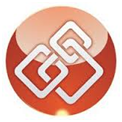 